LEARNING OUTCOME 1;In order to complete this learning outcome you should select and analyse 3 different interactive media products from different sectors e.g. websites, apps, DVDs, games, Audio guidesINTERACTIVE MEDIA PRODUCT REPORTName of interactive media productNo Man’s SkyProduct Image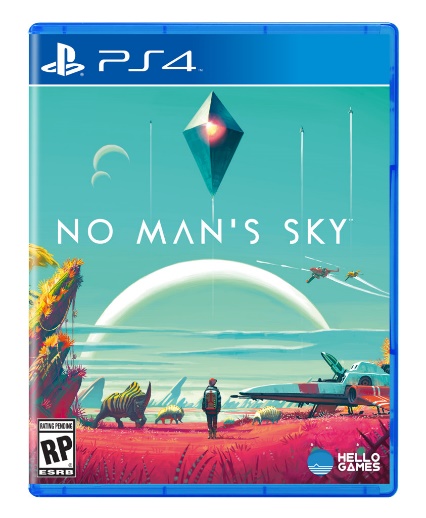 Product Type: e.g. websites, apps, DVDs, games, Audio guidesGameWhat is the purpose of this product: e.g. educational, entertaining, informativeNo Man’s Sky is a computer game available on the Playstation & PC games platforms. It’s main purpose is for the entertainment of its users.Identify at least 3 considerations that have been made in the design production phase;1. The target audiences age rating is 7+ taking into account the suitability of the content 2. As an interactive 3D game it requires a number of skills to produce it including coding and 3D modelling as well as traditional concept art skills. 3. It is about space exploration and therefore considers scientific information about the environments and creatures that inhabit the world. Name of interactive media productPoster for MoanaProduct Image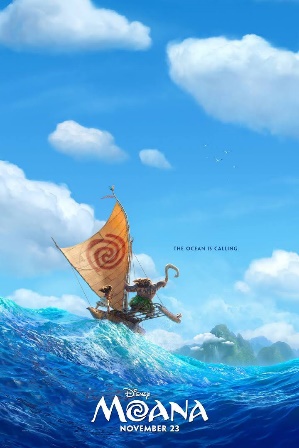 What is the purpose of this productAnimated movieIdentify at least 3 considerations that have been made in the design production phase;1. This has been designed for young children with parental guidance.2. 3D animation requires people to animate using computers.3. Name of interactive media productProduct Image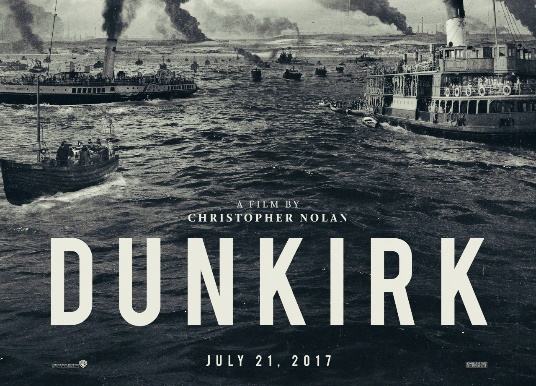 What is the purpose of this productDrama movieIdentify at least 3 considerations that have been made in the design production phase;1. This has been designed for audiences with parental guidance over 13 years of age.2. This is about an historic war event. They have to research the time and dates of the events about an historic war event. They have to research the time and dates of the event.3. Name of interactive media productProduct Image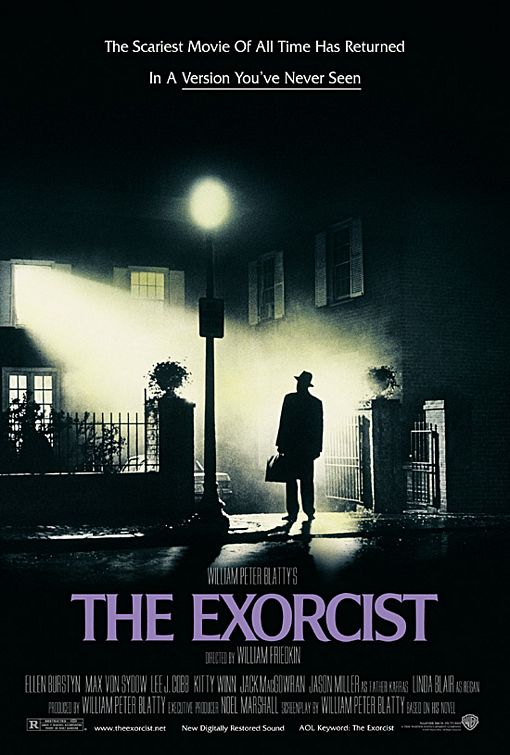 What is the purpose of this productHorror filmIdentify at least 3 considerations that have been made in the design production phase;1. This has been designed for restricted audiences over 18 years of age.2. This is a fictional story/film.3. Based on Christianity.